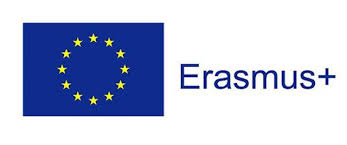 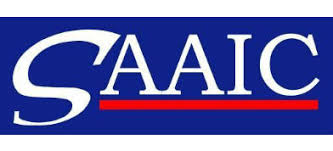 Projekt  „Študent dopravy v praxi“v rámci projektu Erasmus+, Kľúčová akcia 1: Vzdelávacia mobilita jednotlivcovČeská republika – Olomouc05. 06. 2022 – 18. 06. 2022Malý česko-slovenský a slovensko-český slovník /nielen/ odbornej terminológieMeno a priezvisko účastníka:  Michal ŠtillaŠtudijný odbor:  3760 M prevádzka a ekonomika dopravyStredná odborná škola dopravná, Rosinská  cesta 2, 010 08  Žilina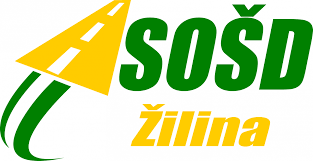 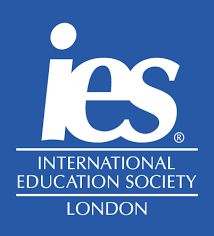 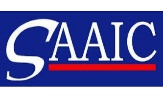 Česko-slovenský slovníkAAkát – agátAndílek - anjelikAngrešt – egrešBBeruška – lienkaBrambor – zemiakBrusle – korčuleBřezen – MarecCCáklý – švihnutýCokoliv – hocičoČČerven – júnČervenec – júlDDivočák – diviakDrobky – omrvinkyDřív - skôrDuben – aprílFFlétna – flautaFlusanec – pľuvanecHHlemýžď – slimákHospoda – krčmaHouba – špongiaHubený – Chudý IIluze - ilúzieInkoust – atramentJJátra – pečeňJehla – ihlaJeřáb – žeriavJitrocel – skorocel KKalhoty – nohaviceKartáček – kefkaKobliha – šiškaKoťátko - mačiatkoKvěten – májLLeden – januárLechtivý – šteklivýLhář – klamárListopad – novemberLožnice – spálňaMMíč – loptaMíchat – miešaťMluvit – hovoriťMyslivec – poľovník NNabídka – ponukaNudle – rezanceNúžky – nožniceNýbrž - aleOOkurka – uhorkaOmluva – ospravedlneniePPampeliška – púpavaPlivat – pľuťPohádka – rozprávkaPolibek – bozkPolštář - vankúšProsinec – decemberRRampouch – cencúľRohlík – rožokRty – peryRýma – nádchaŘŘasy – mihalniceŘezník – mäsiarŘíjen – október SSklep – pivnicaSnidaně – raňajkySrpen – augustŠŠejdíř – podvodníkTTalíř – tanierTkanička - šnúrkaTopení – kúrenieTramvaj – električkaTrumpeta – trúbkaUUbrousek - servítkaUkolébavka – uspávankaÚnor – februárVVčetne – vrátaneVedro – horúcoVelbloud – ťavaVepřové – bravčovéVerze - verziaVětev – konárZZáří – septemberZávod – podnik; pretekyZelí – kapustaŽŽelva – korytnačkaŽidle – stoličkaSlovensko-český slovníkPozn.: Tie isté pojmy, ktoré máte v predchádzajúcej časti, len obrátene.AAnjelik – andílekAgát – akátAle - nýbržApríl – dubenAtrament – inkoustAugust - srpenBBozk – polibekBravčové – vepřovéCCencúľ - rampouchDDecember - prosinecDiviak - divočákEEgreš – angreštElektrička - tramvajFFebruár - únorFlauta - flétnaHHocičo – cokolivHorúco - vedroHovoriť - mluvitCHChudý - hubený IIhla - jehlaIlúzia - iluzeJJanuár - ledenJún – červenJúl - červenecKKapusta - zelíKefka – kartáčekKlamár – lhářKonár - větevKorčuľa – brusleKorytnačka - želvaKrčma – hospodaKúrenie - topeníLLienka – beruškaLopta - míčMMačiatko - koťátkoMarec – březenMáj – květenMäsiar - řezníkMiešať – míchatMihalnice - řasyNNádcha - rýmaNohavice – kalhotyNovember - listopadNožnice – núžkyOOktóber - říjenOmrvinky - drobkyOspravedlnenie - omluvaPPečeň – játraPery – rtyPivnica - sklepPľuť - plivatPľuvanec – flusanecPodnik - závodPodvodník - šejdíŕPoľovník – myslivecPonuka - nabídkaPúpava – pampeliškaRRaňajky – snídaněRezance – nudleRozprávka - pohádkaRožok – rohlíkSSeptember - záříServítka - ubrousekSkorocel - jitrocelSkôr – dřívSlimák – hlemýžďSpálňa – ložniceStolička - židleŠŠiška – koblihaŠnúrka - tkaničkaŠpongia – houbaŠteklivý – lechtivýŠvihnutý - cáklýTTanier – talíŕTrúbka – trumpetaŤŤava - velbloudUUhorka - okurkaUspávanka - ukolébavka VVankúš – polštáŕVerzia - verzeVrátane – včetněZZemiak - bramborŽŽeriav - jeřáb